Agency/Facility NamePREA REFRESHER: Prisons and JailsHandling Disclosures of Abuse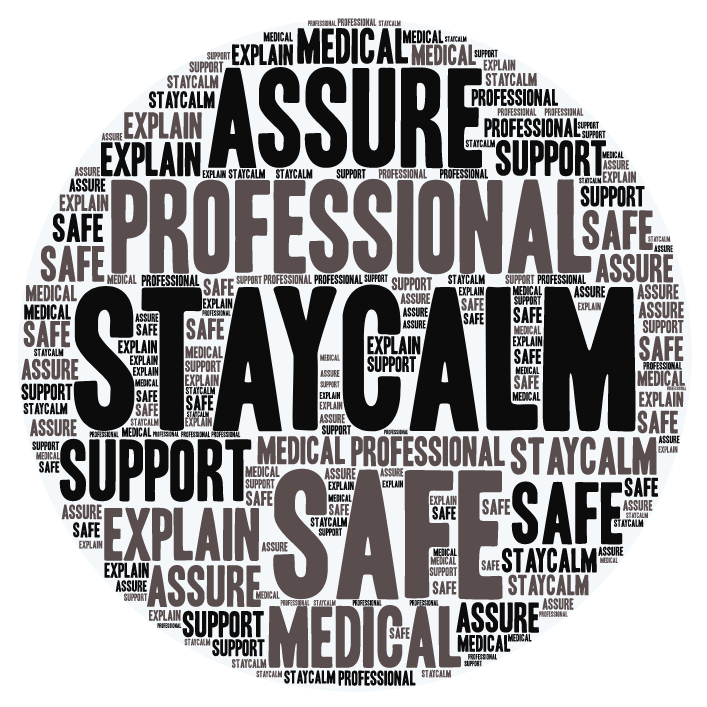 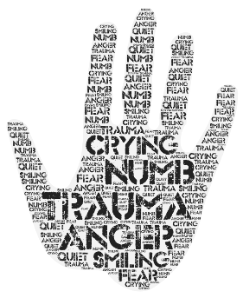 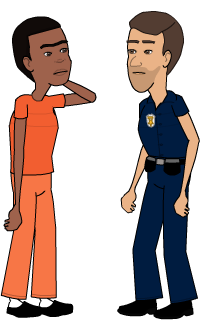 